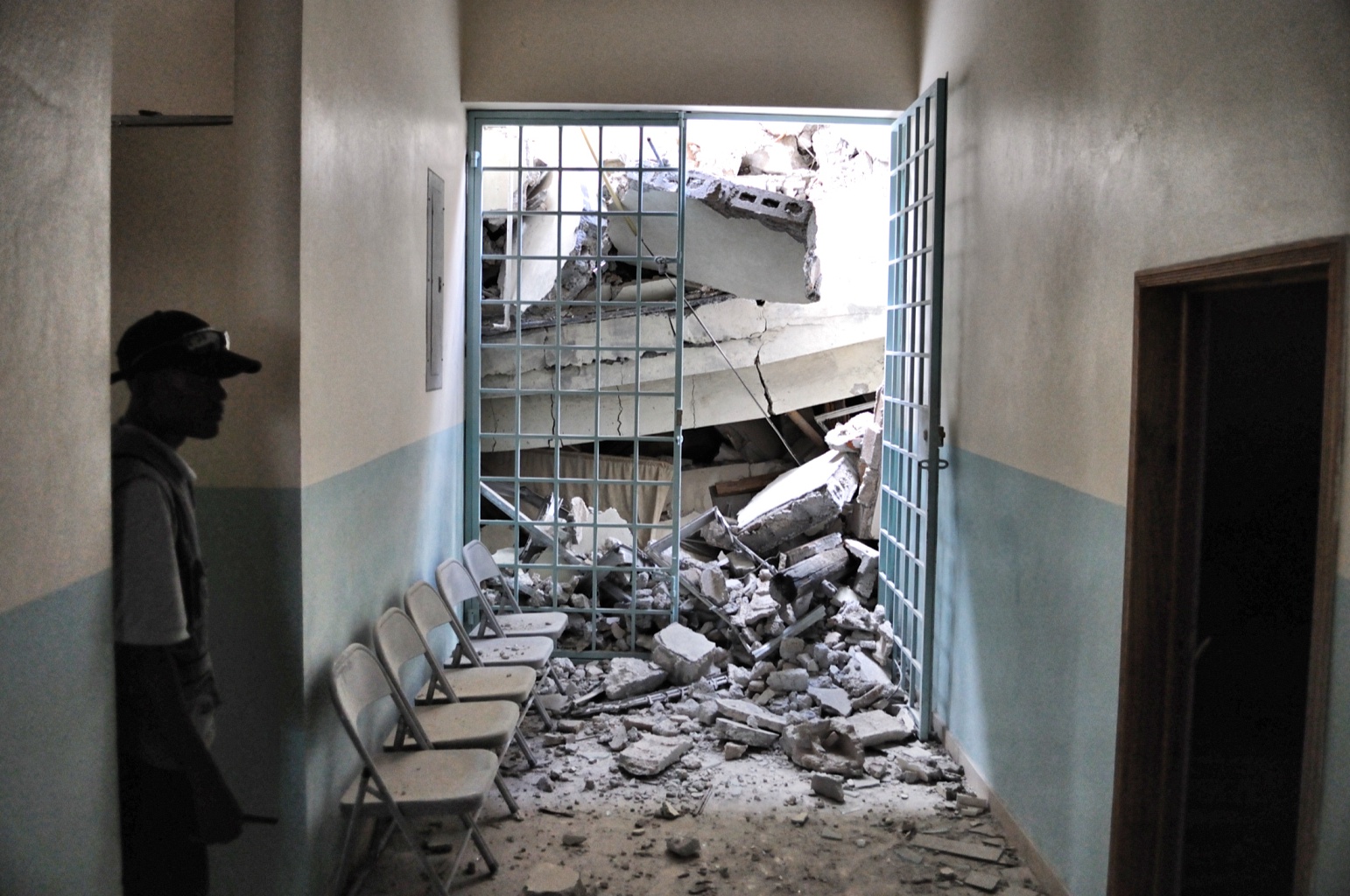 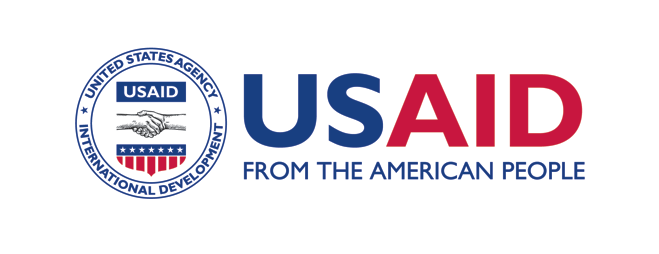 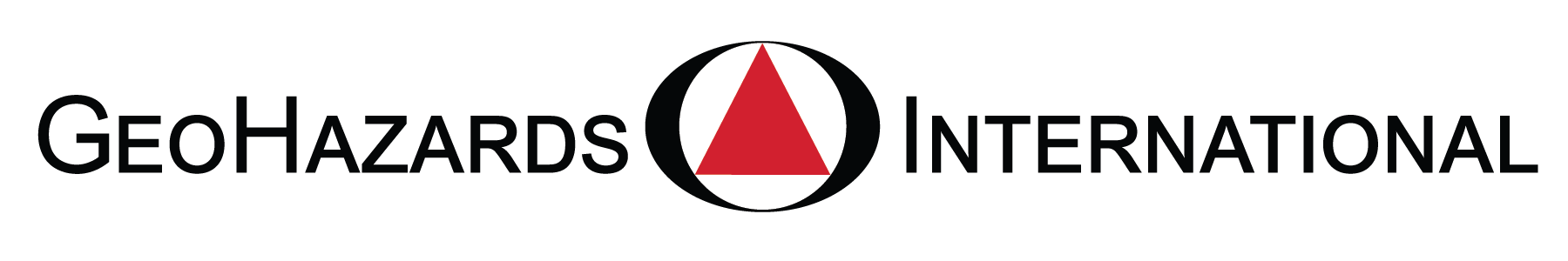 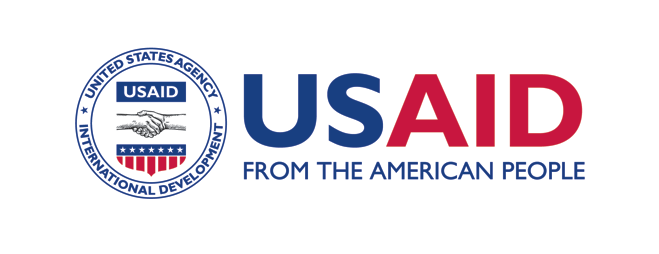 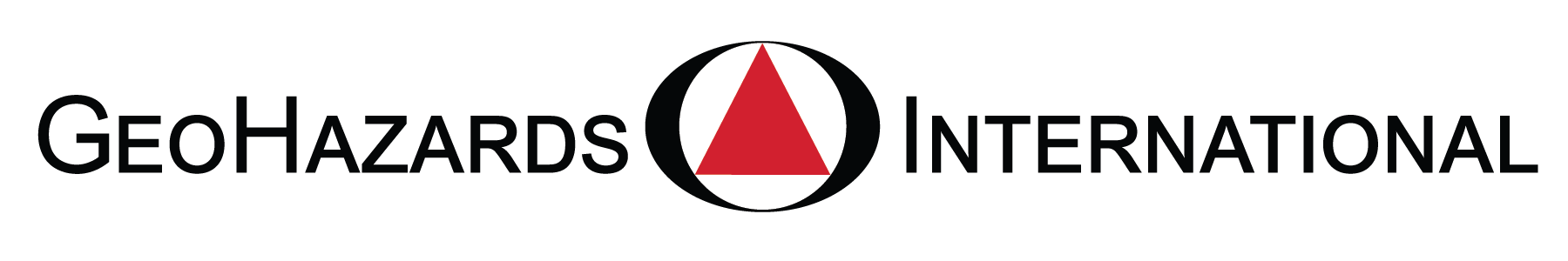 IntroductionGeoHazards International (GHI) prepared the tools in this workbook as part of a USAID Office of Foreign Disaster Assistance (OFDA)-funded project to implement protective actions guidance developed in an earlier USAID/OFDA project. The implementation project took place in Anse-a-Veau, Nippes Department, Haiti. The Government of Haiti selected this location because the south peninsula region had not had prior earthquake safety programs, and an ongoing earthquake swarm was causing great concern among local residents. Earlier versions of the worksheets in this document were used in the Anse-a-Veau implementation, and subsequently revised based on that experience. The examples in this workbook were prepared based on the Anse-a-Veau implementation.These tools are intended to support local protective actions message development.  When using these worksheets, please acknowledge the source.Project Planning WorksheetInstructionsThe project planning worksheet is meant to be completed by the project team. The purpose is to clearly identify the project management team members and their roles, the geographic area to be covered by the project, and establish the goals, scope and timeline for the project.Project Title: ___________________________________________________________________Project Time Period: ____________________________________________________________Project Location: _______________________________________________________________Project Objectives: __________________________________________________________________________________________________________________________________________________________________________________________________________________________Project Team Members:________________________________________________________________________________________________________________________________________________________________________________________________________________________________________________________________________________________________Project Partners:________________________________________________________________________________________________________________________________________________________________________________________________________________________________________________________________________________________________Project Activities:______________________________________________________________________________________________________________________________________________________________________________________________________________________________________________________________________________________________________________________________________________________________________________________________________Message Development Committee WorksheetExplanation and InstructionsThe Message Development Committee Worksheet is meant to be completed by the project team. The purpose is to help the project team identify all important stakeholders and ensure that all the necessary consideration are being made during the messaging development. The Message Development Committee should include people representing each of the following:Message Development Committee WorksheetTemplateLocal Experiences WorksheetInstructionsThis worksheet provides a place to record local experiences with earthquakes and natural disasters that can be leveraged to achieve adoption of protective actions by the community. Experiences can include past earthquakes, earthquake exercises, or other natural disasters. Add rows as needed.Why collect this information?People’s past experience will give you insights into how they will respond to future events. Understanding how people reacted and how the experienced changed them, will provide insights about how to leverage the experience in disseminating messages. Local Beliefs and Customs WorksheetInstructionsThis worksheet provides a place to record local beliefs and customs that may present barriers to adoption of protective actions by the community, or alternatively, could enhance adoption of protective action. Beliefs and customs could originate in religious beliefs, traditions, cultural values, superstitions, misiniformation, etc. Add rows as needed.Population Exposure WorksheetInstructionsThis worksheet provides a place to record information about where different population groups are at different times. People’s vulnerability may change depending on where they are throughout the day. It may be necessary to account for these variations in messaging. Consider whether differences in gender, age, occupation or other characteristics place people in locations where they are more vulnerable. Try to make generalized observations for population groups, as there will always be variations in individual people’s situations. In coastal areas, complete a separate worksheet for tsunami exposure.Gender Considerations Worksheet: WOMENInstructionsThis worksheet provides a place to record factors specific to women that may affect their ability to adopt protective actions. An all-women group should complete this worksheet. Add rows as needed.Gender Considerations Worksheet: MENInstructionsThis worksheet provides a place to record factors specific to men that may affect their ability to adopt protective actions. An all-men group should complete this worksheet. Add rows as needed.Vulnerable Population Groups WorksheetInstructionsThis worksheet provides a place to record factors for other population groups that are more vulnerable in earthquakes and may not be able to take the recommended protective actions. Add rows as needed.Communication Channels WorksheetInstructionsThis worksheet provides a place to identify communication channels for message dissemination. Add rows as needed.Communication Products WorksheetInstructionsThis worksheet provides a place to identify communication products that could be used for message dissemination. Add rows as needed.Communication Campaign Planning WorksheetInstructionsThis worksheet provides a place to enter basic information needed to develop a communications campaign plan for message dissemination. In addition, the campaign plan should specify the following for each communication product: who is responsible, the schedule and deadlines, and resources necessary to both develop and disseminate the product.Campaign name: Campaign Objective:Campaign Coordinators:Campaign Budget:Campaign Duration:Campaign Dates: 	Campaign Message(s):Target audience(s):Campaign Partners: Local Seismic Hazard WorksheetInstructionsThis worksheet provides a place to record information about the local seismic hazard. This worksheet should be completed beforehand with an earthquake expert familiar with the geographic region. Include references to maps or information sources.Local Buildings WorksheetInstructionsThis worksheet provides a place to record information about local buildings. This worksheet should be completed beforehand with a structural engineer familiar with the buildings in the geographic region. Add rows as needed.Affiliation and Technical BackgroundMessaging Consideration Contribution to MessagingExamplesOrganization(s) that will communicate the messageGeographic area or jurisdiction Geographic area and national context, target area characteristicsRepresentative(s) of national, state or provincial disaster management agency or civil protection agency, local NGO, UN agency, or INGOSocial scienceBeliefs, traditions, customsIdentify potential conflicts with proposed messages or that would affect a person’s ability to take protective action; suggest strategies to address barriersAcademic, local leader, or specialist from NGOLocal demographicsPopulation exposureExplain where people are located, and when. Speak to needs of groups of people whose livelihood or occupation puts them at unique and high risk; in coastal areas this includes tsunami riskLocal government planning employee; community representative, and if needed, representative of fishing/maritime or mining associationStructural engineeringLocal buildingsKnowledge of building stock and earthquake vulnerability, building codes and enforcement, construction quality, can speak to likelihood that buildings will collapseProfessional engineer or academic; may need more than one depending on how many types of buildings and how narrowly specialized the local engineers may beEarth scienceLocal earthquake and related hazardUp-to-date detailed information on local earthquake hazard and site conditionsProfessional or academic; may need more than one to cover site conditions and tsunami, landslide hazard WomenGender and age vulnerabilityIssues faced by women and those frequently in their care(elderly and children), such as tendency to be in hazardous building type or cultural norms affecting ability to take protective actionsWomen representative of the local community, local women’s organization representativeCommunications/Public Relations/ MarketingCreate and disseminate messagesGuide content into message forms; develop strategy to communicate in the communityGovernment public information officer, marketing or advertising professional; journalist Local governmentMajor stakeholderExplain government’s concerns; support the messaging through input and outreachCivil protection, jurisdiction administration representativePublic health or medicineHealth effects of earthquakesUnderstand how local buildings can  kill or injure and interpret epidemiological and medical studiesEpidemiologist or emergency medicine/ trauma specialistFunctional and access needs specialistNeeds of people that may need to take different actionsRecommend how main message may need to be customized to meet functional and access needs of all populations Representative of organization working with people with mobility, sensory or cognitive impairments, preferably with specific needs themselvesLocal institution representativesHigh occupancy and institutional settingsRecommend how main message may need to be customized for high occupancy or institutional settingsSchool administrator, hospital administrator,religious leaderName & Contact InformationAffiliationTechnical BackgroundMessaging ConsiderationContribution to MessagingExperienceWho had this experience?What did people do?What did they learn?How to leverage?Belief or CustomType of belief/custom?Group(s) holding this belief/custom?How will this belief/custom affect if people believe or perform the recommended action?How to address these barriers or make positive use of this belief/custom?Time of DayTime of DayFor each population group, list where most people in the group are at the specified time of day?Are there any groups with increased vulnerability?How should messaging be modified to account for this vulnerability?WeekdaysMorningWeekdaysAfternoonWeekdaysNightWeekendsMorningWeekendsAfternoonWeekendsNightHolidaysMorningHolidaysAfternoonHolidaysNightOther time of day :Other time of day :What things make this group more vulnerable to disasters?(location, mobility, cultural, access to information, occupation, etc.)What factors would affect this group’s ability to take protective actions?(mobility, etc.)How would protective actions guidance be modified to overcome these barriers?What factors would affect this group’s ability to receive messaging about protective actions? (education, literacy, access to information, etc.)How should this be accounted for in message dissemination?What things make this group more vulnerable to disasters?(location, mobility, cultural, access to information, occupation, etc.)What factors would affect this group’s ability to take protective actions?(mobility, etc.)How would protective actions guidance be modified to overcome these barriers?What factors would affect this group’s ability to receive messaging about protective actions? (education, literacy, access to information, etc.)How should this be accounted for in message dissemination?Population GroupWhat makes this group vulnerable to earthquakes?(location, mobility, cultural, access to information, occupation, etc.)What factors would affect this group’s ability to take protective actions?(mobility, etc.)How would protective actions guidance be modified to overcome these barriers?What factors would affect this group’s ability to receive messaging about protective actions? (education, access to information, literacy)How should this be accounted for in message dissemination?Communication ChannelAudienceAdvantagesDisadvantagesDetails for local channelsProductChannelsAdvantagesDisadvantagesRelative Cost (Low, Moderate, High)Fault LocationsList active faults that can generate earthquakes affecting the areaEarthquake HistoryList historic and pre-historic earthquakes affecting region Soil Types Describe soils and how they may amplify shakingTime to take protective actionsEstimate S-minus-P time for various sources (see Hough, 2014)Secondary Hazards Includes tsunami, fire, landslides, dam or levee failure, release of hazardous materials Building TypeWhere are these buildings found?Are these buildings vulnerable to collapse?Where are the safest places inside these buildings?Where are the danger zones in these buildings?Are there safe open spaces outside most buildings?Are there enough exits for all people inside building?